涿州市博物馆2023年工作总结涿州市博物馆全体工作人员全面贯彻党的二十大精神，以习近平新时代中国特色社会主义思想为指导，坚持“保护第一、加强管理、挖掘价值、有效利用，让文物活起来”的新时代文物工作方针，开拓创新，奋发努力。按照市委、市政府的部署安排，结合2023年文博工作要点，在文广旅局的指导下，全面推进文物博物馆事业发展，认真完成各项工作任务，现将2023年全年工作开展情况总结如下：一、保障博物馆、智度寺塔、党中央进京前毛泽东住所纪念址免费开放安全运行博物馆严格执行上级部门关于博物馆免费开放工作要求，全年开放283天，开馆期间，每天提供两次义务讲解。本年度博物馆共接待游客25.9万余人次，党中央进京前毛泽东住所纪念址全年开放340天，接待游客近6.4万人次，智度寺塔自今年,3月份开放以来，已接待游客5.8万余人次。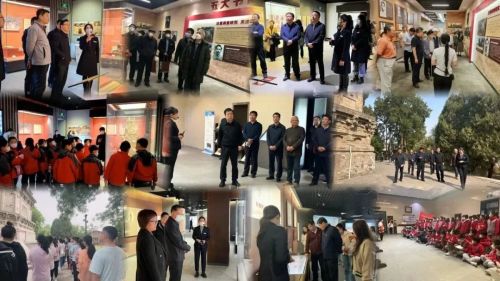 陈列展览基本陈列涿州博物馆基本陈列以“幽燕沃壤 大美涿州”为主题，用九个展厅的篇幅，系统介绍了涿州的历史文化。为丰富展陈内容，对基本陈列部分内容进行展陈更新，完成《货泉集珍》古钱币展布展工作，并对外开放。（二）临时展览博物馆本年度共举办5个临时展览，进一步丰富广大市民的文化生活。2023年春节期间，结合“我们的节日”主题，举办《国泰民安》临时展览；4月15日涿州市委办与博物馆联合开展《全民国家安全教育日主题宣传展》；为热烈庆祝国际博物馆日，5月18日举办《清代涿州“旗地”地契展》，该展览展出地契近60幅，系统介绍了清代涿州旗地土地流转情况，反映了当时社会的政治、经济、民俗等信息；为传承民族文化，弘扬书法艺术，6月30日举办《杏林墨香——范廷先书法展》；为进一步充分发掘中华民族优秀文化，弘扬中华民族精神，7月5日举办《为了美好——文化名人的求索之路》“8+”名人故居纪念馆联展，纪念馆代表向博物馆赠送“名人文化巡展锦旗”，促进区域间博物馆携手发展，传承名人精神。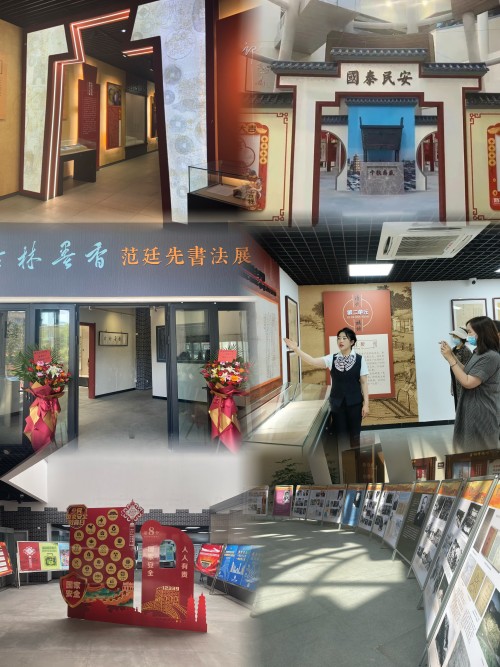 特色活动，多姿多彩为进一步弘扬中华优秀传统文化，铸牢中华民族共同体意识，增强文化自信，发挥爱国主义教育基地的阵地作用，博物馆全年举办社会教育活动近30次。（一）开展“我们的节日”主题系列活动为继承发扬中华传统节日优秀文化，营造浓厚的节日氛围，博物馆于端午节、中秋、重阳节举办“我们的节日”主题系列活动，满足了广大群众的节日文化需求，让人们感受传统文化独特魅力，传递了社会大家庭的温暖，使我们的节日深入人心。（二）开展国学经典系列活动为了增强文化自信，弘扬国学深厚的文化底蕴，博物馆举办《品味国学经典·传承中华文化》国学经典系列活动。通过活动的开展，引导青少年树立正确的世界观、人生观、价值观，增强民族自豪感。（三）开展研学游主题活动博物馆本年举办《博览万物 绘画美好》《追寻红色足迹 争做时代少年》爱国主义教育等研学游主题活动。活动将学习与旅游相结合，注重与学生的互动，通过参观、知识问答等环节，引导学生观察、思考和提问，让青少年更加深入地了解历史和文化，拓宽视野，增强文化自信。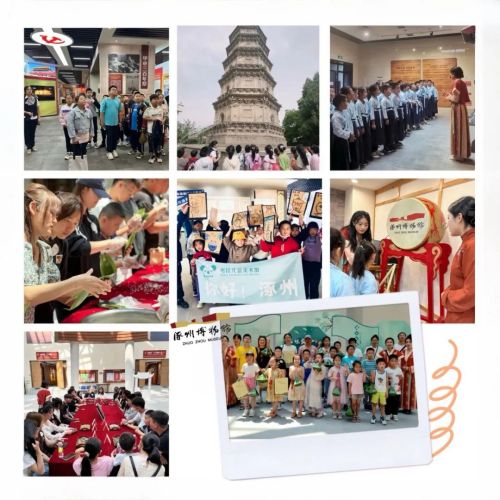 志愿服务活动为进一步弘扬“奉献、友爱、互助、进步”的志愿精神，以实际行动书写新时代的雷锋故事，博物馆全年开展志愿服务活动20余次。（一）开展寒暑假大学生志愿服务活动。博物馆利用寒暑假期间，为大学实习生提供导览讲解、藏品管理、观众服务等岗位的志愿服务实践平台，促进大学生专业理论知识转化为实践能力。（二）开展文化志愿服务活动。博物馆与涿州蚂蚁力量儿童义工团联合开展“追寻历史足迹 争做小小追梦人”文化志愿服务活动。活动的开展进一步增强了青少年的志愿意识、责任意识和奉献意识，提升了青少年爱国爱家乡的自豪感、社会责任感和历史使命感。（三）流动展览进基层志愿服务活动。为培育和践行社会主义核心价值观，提高全社会文明程度，我馆志愿者小分队全年先后走进社区、公园、学校、部队等地，为观众朋友们现场讲解涿州灿烂的历史文化，进一步弘扬社会主义核心价值观。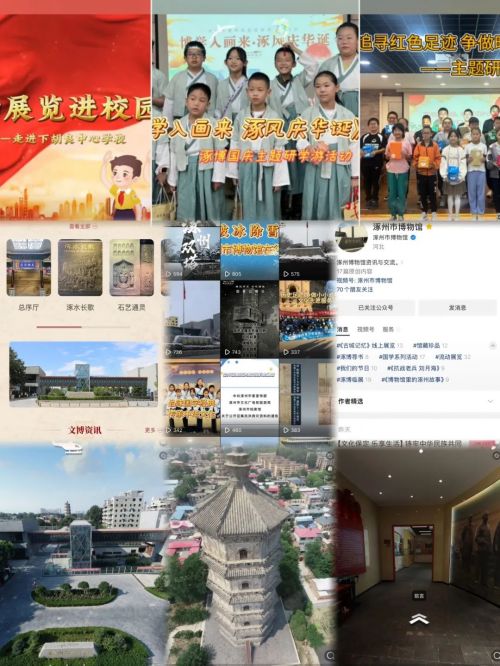 加强馆校合作，关注青少年成长博物馆与实验中学、西丁小学等多所学校达成共建协议，开展“小小讲解员”志愿服务活动。通过活动的开展，不仅提高了青少年自身综合能力，还让他们在志愿服务他人时展示自我，树立自信心和责任感，增强文化自信心，成为讲述、传播历史文化的小使者。4月23日，保定市幼儿师范高等专科学校在博物馆挂牌“德育实践基地”，进一步发挥馆校双方在人才培养、知识信息、实践平台等方面的优势。六、助力书院之城建设，松筠书院对外开放1月12日，松筠书院在博物馆地下中厅正式揭牌。为更好的推广书院之城建设，博物馆定期在松筠书院举办书院大讲堂、读书分享会、研学互动趣味问答等丰富多彩的特色活动。松筠书院的建成开放，进一步丰富了博物馆的社会职能，加强可服务公众的社会属性，使博物馆成为集收藏、展示、教育、藏书、阅读等功能于一体的公共文化空间。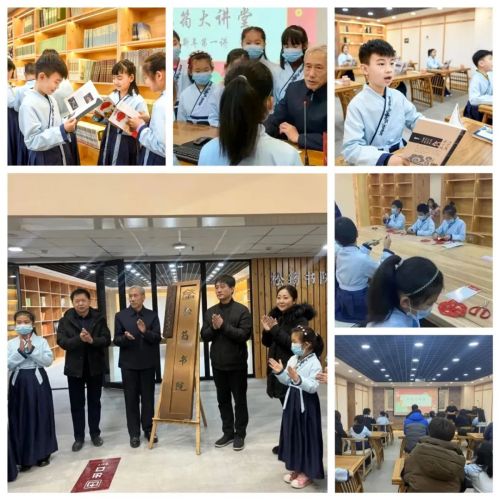 七、发挥教育功能，加强学术研究为进一步加强革命文物的保护利用，传承红色基因，弘扬“赶考”精神，3月24日省委党史研究室宣教处处长等一行在市委党和宣传部门、市文化广电和旅游局负责同志的陪同下，到党中央进京前毛泽东住所纪念址进行参观座谈。5月17日，我馆工作人员参加京津冀博物馆学术研讨会并提交论文。为深入挖掘涿州历史文化，博物馆工作人员加强研究工作，先后发表《“重修文殊兴隆禅寺碑”和“兴隆禅寺募缘碑”考略》《明故資善大夫太子少保兵部尚書鹿野史公神道碑考》等文章并按上级要求为编纂《中国磁州窑文化大系》《中国少数民族文物图谱》等图书提供相关材料。为推动京津冀协同发展战略在文博领域走深走实，11月博物馆在北京市长阳中心小学开展《幽燕沃壤 大美涿州》涿州历史文化讲座。11月，央视系列考古文博类节目《中国国宝大会》第三季中，选用馆藏部分地契进行展出，进一步宣传涿州历史文化。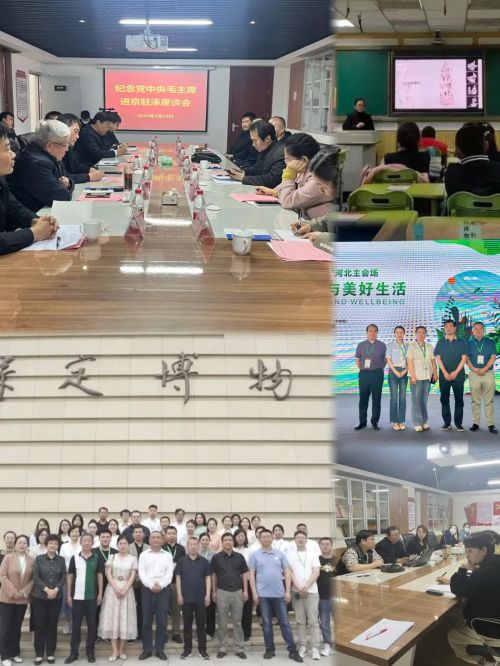 八、强化队伍建设，注重人才培养为加强与省内外文博机构的交流学习，提高博物馆工作人员的业务水平和综合能力，通过线上+线下的方式开展文博知识、保密教育、新媒体宣传、讲解技能、安全生产等方面培训，进一步提升综合办馆水平，促进博物馆高质量发展。                                                                                                                                                                     九、开展可移动文物数字化保护项目为提升馆藏可移动文物数字化保护水平，博物馆开展可移动文物数字化保护项目。今年完成了该项目的《计划书》申报工作及《方案》编制工作，现《可移动文物数字化保护项目方案》已上报至省文物局。十、积极开展抗洪救灾工作今年涿州市遭遇了严重的洪涝灾害，在我市开展的抗洪救灾斗争中，博物馆严防死守，奋力护馆，确保了馆藏文物和展厅万无一失。洪水来临之际，博物馆于7月29日临时闭馆，迅速启动防汛应急预案。馆内防汛工作领导小组全体人员，日夜值守，监视水情，全面排查，处理隐患，重点位置堆放沙袋，备好抽水泵严阵以待，死死把洪水拒之馆外。待洪水退去，在上级部门的统一指挥和调度下，为重振家园，我馆志愿服务小分队朱笑桐、段旭杰等成员分别在全市各个服务点进行物资搬运、登记、分发、清理垃圾、淤泥等志愿服务工作。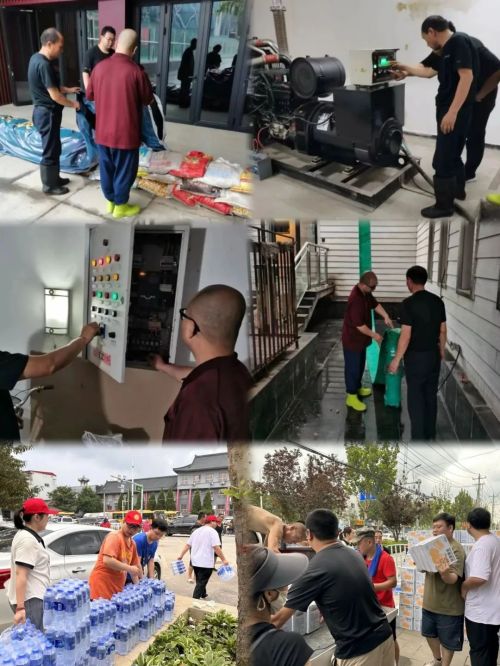 十一、融合新媒体，激发新力量博物馆运用官方网站、微信公众号以及抖音平台，进行工作动态实时更新，并开设线上展览、涿博荐书、馆藏文物、博物馆里的涿州故事等专栏，在线传播涿州历史文化。4月20日博物馆与河北京石高速通过抖音平台联合举办直播活动，“云”上探秘博物馆，增强博物馆与观众的互动，拉进博物馆与公众的距离。本年度，博物馆新媒体累计发布量共计510条，其中官方网站发布量191条、微信公众号发布量227条、微信视频号发布28条、抖音号发布64条；关注量共计近2万人次，阅读量共计近7万人次。各类活动被中央级媒体报道共计8次，国家级媒体报道共计2次，省级媒体报道共计4次，地市级媒体报道共计 17次，县级媒体报道共计34次，进一步扩大博物馆影响力。十二、荣誉（一）单位荣誉3月2日，涿州市新时代文明实践中心、中共涿州市委宣传部授予博物馆“优秀志愿服务组织”荣誉证书；4月28日，“选你——我心目中的河北文物十大国宝”网络评选活动中，东汉彩绘陶神灯入选“我心目中的河北文物十大国宝”；5月18日，保定市文化广电和旅游局授予博物馆“市级文明旅游示范单位”荣誉称号；6月26日，中共涿州市委统战部在博物馆挂牌“涿州市铸牢中华民族共同体意识主题教育实践基地”；7月15日，中共涿州市委市直机关工作委员会授予博物馆“先进基层党组织”荣誉称号。（二）个人荣誉6月1日，在中共涿州市委市直机关工作委员会举办的“践行新时代保定干部特质”主题演讲比赛中，博物馆讲解员王彤取得了本次比赛决赛第二名的优异成绩。7月1日，在保定市文化广电和旅游局举办的“2023年度综合型讲解人才业务技能提升活动”中，博物馆讲解员王彤荣获“优秀学员”称号。9月份，在“河北省讲解员职业技能创新大赛（省级赛组）”中，博物馆讲解员王彤获得第二名的优异成绩。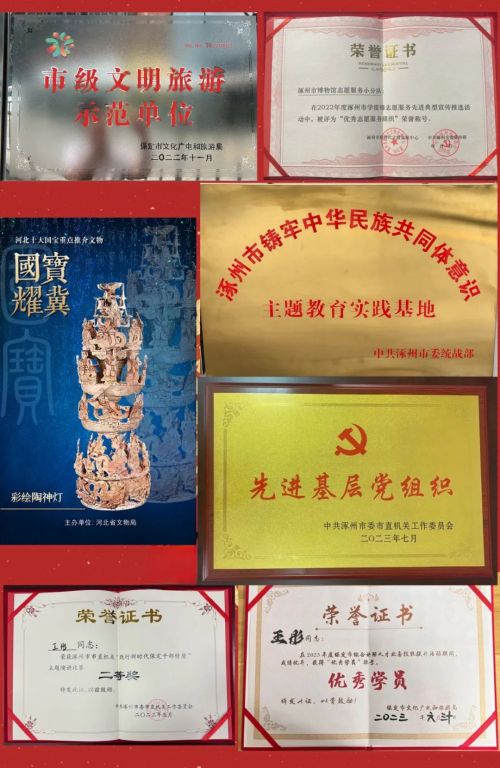 